MATRÍCULA: CURSOS DE LENGUA CHINA PARA NIÑAS/OSCURSO ACADÉMICO 2020-2021Granada, a 21 de septiembre de 2020Primer apellido:      Nombre:     Edad:     Sexo: Hombre  Mujer Segundo apellido:      DNI/NIE/Pasaporte:     Nombre y apellidos del padre, madre o tutor/a:      Estudios: Primarios   Secundarios    Bachillerato/FP  Nombre y apellidos del padre, madre o tutor/a:      Estudios: Primarios   Secundarios    Bachillerato/FP  Deseo recibir correos informativos del ICUGR Deseo recibir correos informativos del ICUGR Nombre y apellidos del padre, madre o tutor/a:      Teléfono móvil:      Teléfono fijo:      Correo electrónico:      Nivel o niveles      	Grupo/s      	Código/s      Información básica sobre protección de sus datos personales aportadosInformación básica sobre protección de sus datos personales aportadosInformación básica sobre protección de sus datos personales aportadosResponsable:Universidad de GranadaUniversidad de GranadaLegitimación:La Universidad se encuentra legitimada para el tratamiento de sus datos personales por ser necesario para el cumplimiento de una misión realizada en interés público o en el ejercicio de los poderes públicos conferidos al responsable del mismo: Art. 6.1 e) RGPD.La Universidad se encuentra legitimada para el tratamiento de sus datos personales por ser necesario para el cumplimiento de una misión realizada en interés público o en el ejercicio de los poderes públicos conferidos al responsable del mismo: Art. 6.1 e) RGPD.Finalidad:Tramitación de su solicitud de inscripción a cursos del Instituto Confucio de la Universidad de Granada.Tramitación de su solicitud de inscripción a cursos del Instituto Confucio de la Universidad de Granada.Destinatarios:No se prevén cesiones o comunicaciones de datosNo se prevén cesiones o comunicaciones de datosDerechos:Tiene derecho a solicitar el acceso, oposición, rectificación, supresión o limitación del tratamiento de sus datos, tal y como se explica en la información adicional.Tiene derecho a solicitar el acceso, oposición, rectificación, supresión o limitación del tratamiento de sus datos, tal y como se explica en la información adicional.Información adicional:Puede consultar la información adicional y detallada sobre protección de datos en el siguiente enlace: https://secretariageneral.ugr.es/pages/proteccion_datos/leyendas-informativas/_img/informacionadicionalactividadesformativasextracurriculares/!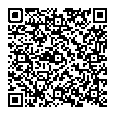 